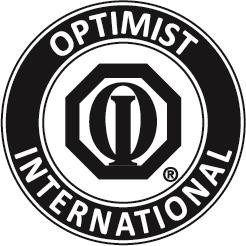 PRINT ON CLUB LETTERHEAD OR TYPE IN DISTRICT NAME
CONTACT
CLUB CONTACT
CONTACT’S NUMBERFOR IMMEDIATE RELEASE
RELEASE DATELocal Student Wins Optimist Club Essay Contest
CITY, STATE/PROVINCE, STUDENT NAME, a YEAR IN SCHOOL at SCHOOL, recently won the Optimist Club of CLUB NAME’s essay contest based on a theme of “Is Optimism the Key to Achieving the Dreams you iMagine?”
STUDENT LAST NAME was awarded AWARD for the honor. In addition, the essay will be sent to the district level to be judged along with winners from other Optimist Clubs in the district. College scholarships are available for top winners at the district level.
“STUDENT NAME did a wonderful job of articulating this year’s theme.  HE/SHE expressed HIMSELF/HERSELF well through the essay and deserved the honor of first place,” Club President PRESIDENT’S NAME said.
The Optimist Club of CLUB NAME has been participating in the Optimist Essay Contest for NUMBER years and has been active in the community since CHARTER YEAR. Other programs and service projects that the Club is involved in include CLUB PROJECTS.
Optimist International is one of the world’s largest service club organizations with 80,000 adult and youth members in 2,500 clubs in the United States, Canada, the Caribbean, Mexico, and throughout the world. Carrying the Mission Statement “By providing hope and positive vision, Optimists bring out the best in youth, our communities, and ourselves.” Optimists conduct positive service projects that reach more than six million young people each year. To learn more about Optimist International, please call (314) 371-6000 or visit the organization’s website at www.optimist.org.#	#	#